MODELLO DI INFORMATIVA SULLA PRIVACYai sensi e per gli effetti di cui all’art. 13 del Regolamento UE 2016/679Alla Ditta …………………………………………………………………Gentile Signore/a	quale legale rappresentante della ditta in oggettoDesideriamo informarLa che il Regolamento Europeo n. 679 del 27 aprile 2016 sul trattamento dei dati personali prevede la tutela delle persone fisiche con riguardo al trattamento dei dati personali.Ai sensi dell'articolo 13 del REG. UE 2016/679, La invitiamo, pertanto, a prendere atto della informativa e ad esprimereil consenso al trattamento dei dati, firmando e restituendo l’allegata scheda.Estremi identificativi del Titolare e del ResponsabileIl Titolare del trattamento dei dati è il Dirigente dell’Ufficio VII – Ambito territoriale di Taranto nella persona del dott. Mario Trifiletti.Finalità del trattamentoIl trattamento dei dati personali forniti è finalizzato unicamente a:adempimento di obblighi previsti da leggi connessi allo svolgimento di tutte le operazioni relative alla gara d’appalto del servizio di pulizia bandita dall’Ufficio Scolastico Provinciale di Tarantogestione del contratto d’appalto;tutela dei diritti contrattualiModalità del trattamentoI dati personali verranno trattati in forma cartacea, informatizzata e telematica ed inseriti nelle pertinenti banche dati cui potranno accedere gli incaricati al trattamento dei dati.Il trattamento potrà anche essere effettuato da terzi che forniscono specifici servizi elaborativi, amministrativi o strumentali necessari per il raggiungimento delle finalità di cui sopra.Tutte le operazioni di trattamento dei dati sono attuate in modo da garantire l’integrità, la riservatezza e la disponibilità dei dati personali.Periodo di conservazione dei datiI dati forniti verranno conservati per tutta la durata del rapporto contrattuale.Ambito di comunicazione e diffusione dei datiIn relazione alle finalità suindicate i dati potranno essere comunicati ai seguenti soggetti.Mercato Elettronico Pubblica AmministrazioneGarante per il Trattamento dei dati personaliAutorità Nazionale Anti CorruzioneMinistero Istruzione Università e RicercaDiritti di cui agli artt. 15, 16, 17 18, 20, 21 e 22 del REG. UE 2016/679La informiamo che in qualità di interessato ha, oltre al diritto di proporre reclamo all’Autorità di controllo, i diritti qui sotto elencati che potrà far valere rivolgendo apposita richiesta al Titolare del trattamento e/o al responsabile del trattamento, come sopra indicati.Art. 15-Diritto di accessoL’interessato ha il diritto di ottenere dal titolare del trattamento la conferma che sia o meno in corso un trattamento di dati personali che lo riguardano e in tal caso, di ottenere l’accesso ai dati personali e alle informazioni riguardanti il trattamento.Art. 16 - Diritto di rettificaL'interessato ha il diritto di ottenere dal titolare del trattamento la rettifica dei dati personali inesatti che lo riguardano senza ingiustificato ritardo. Tenuto conto delle finalità del trattamento, l'interessato ha il diritto di ottenere l'integrazione dei dati personali incompleti, anche fornendo una dichiarazione integrativa.Art. 17 - Diritto alia cancellazioneL’interessato ha il diritto di ottenere dal titolare del trattamento la cancellazione dei dati personali che lo riguardano senza ingiustificato ritardo e il titolare del trattamento ha l'obbligo di cancellare senza ingiustificato ritardo i dati personali.Art. 18 - Diritto di limitazione del trattamentoL’interessato ha il diritto di ottenere dal titolare del trattamento la limitazione del trattamento quando ricorre una delle seguenti ipotesi: a) l’interessato contesta l’esattezza dei dati personali, per il periodo necessario al titolare del trattamento per verificare l'esattezza di tali dati personali; e) il trattamento è illecito e l`interessalo si oppone alla cancellazione dei dati personali e chiede invece che ne sia limitato l'utilizzo; f) benché il titolare dei trattamento non ne abbia più bisogno ai fini del trattamento, i dati personali sono necessari all'interessato per l’accertamento, l`esercizio o la difesa di un diritto in sede giudiziaria; l’interessato si è opposto al trattamento ai sensi delI'articolo 21, paragrafo 1, in attesa della verifica in merito all`eventuale prevalenza dei motivi legittimi del titolare del trattamento rispetto a quelli dell`interessato.Art. 20 - Diritto alla portabilità dei datiL’interessato ha il diritto di ricevere in un formato strutturato, di uso comune e leggibile da dispositivo automatico i dati personali che lo riguardano forniti a un titolare del trattamento e ha il diritto di trasmettere tali dati a un altro titolare del trattamento senza impedimenti da parte del titolare del trattamento cui li ha forniti. Nell'esercitare i propri diritti relativamente alla portabilità dei dati a norma del paragrafo l, l’interessato ha il diritto di ottenere la trasmissione diretta dei dati personali da un titolare del trattamento all'altro, se tecnicamente fattibile.Arti 21 - Diritto di opposizioneL’interessato ha il diritto di opporsi in qualsiasi momento, per motivi connessi alla sua situazione particolare, al trattamento dei dati personali che lo riguardano ai sensi dell'articolo 6, paragrafo 1, lettere e) of), compresa la profilazione sulla base di tali disposizioni.Art. 22 - Diritto di non essere sottoposto a processo decisionale automatizzatoL’interessato ha il diritto di non essere sottoposto a una decisione basata unicamente sul trattamento automatizzato, compresa la profilazione, che produca effetti giuridici che lo riguardano o che incida in modo analogo significativamente sulla sua persona.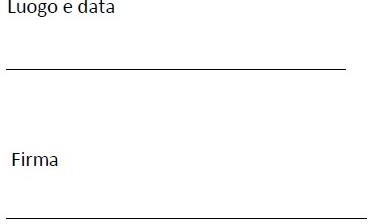 